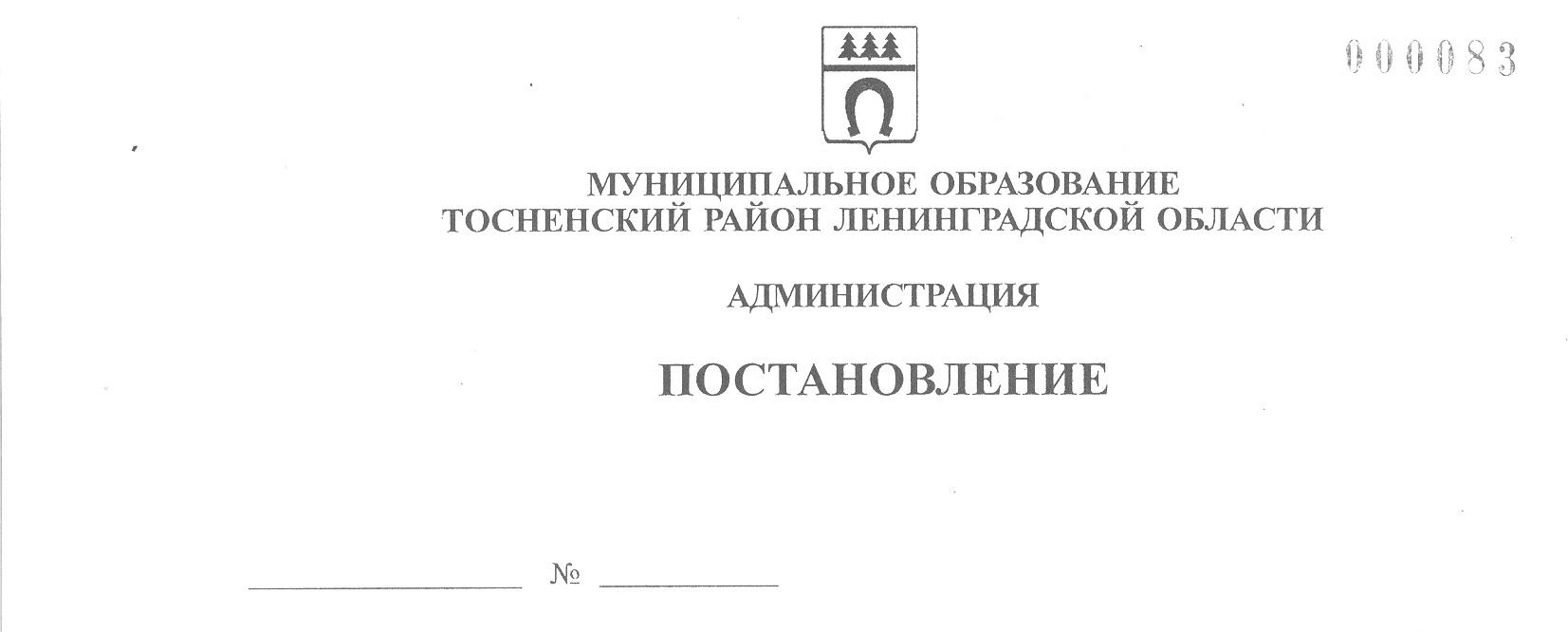 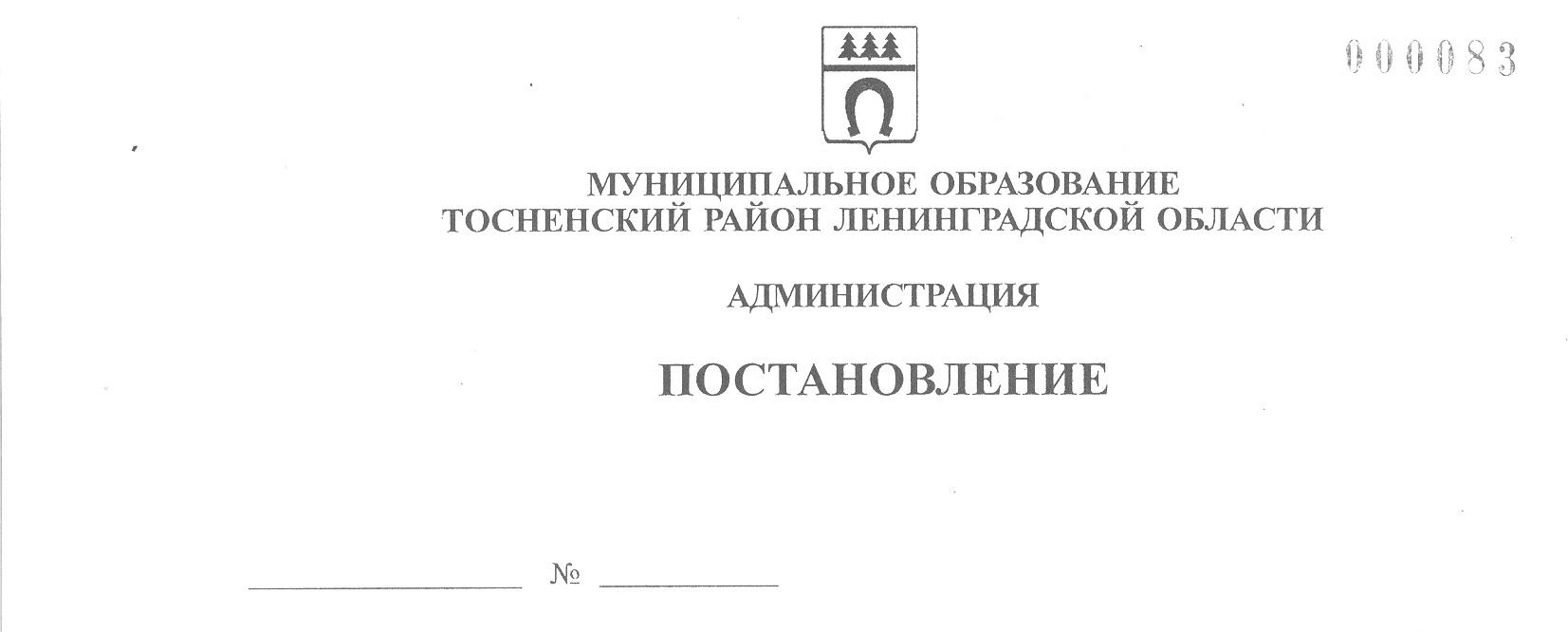 01.06.2020                                   948-паО назначении и проведении общественных обсуждений по проекту решения о  предоставлении разрешения на условно разрешенный вид использования «для индивидуального жилищного строительства», код 2.1  для земельных  участков  по адресу: Ленинградская область, Тосненский район, г. Тосно, с кадастровыми номерами: 47:26:0000000:39792;  47:26:0000000:39791, 47:26:0000000:39790; 47:26:0000000:39789; 47:26:0000000:39788; 47:26:0000000:39787; 47:26:0000000:39786, 47:26:0000000:39785, 47:26:0000000:39784, 47:26:0000000:39774, 47:26:0000000:39773, 47:26:0000000:39772, 47:26:0000000:39771, 47:26:0000000:39770, 47:26:0000000:39769, 47:26:0000000:39768, 47:26:0000000:39767, 47:26:0000000:39766, 47:26:0000000:39765, 47:26:0000000:39764, 47:26:0000000:39763, 47:26:0000000:39762, 47:26:0000000:39761, 47:26:0000000:39760, 47:26:0000000:39759, 47:26:0000000:39758, 47:26:0000000:39757, 47:26:0000000:39756, 47:26:0000000:39755, 47:26:0000000:39754, 47:26:0000000:39753, 47:26:0000000:39751, 47:26:0000000:39750, 47:26:0000000:39749, 47:26:0000000:39748, 47:26:0000000:39747, 47:26:0000000:39746, 47:26:0000000:39745, 47:26:0000000:39744, 47:26:0000000:39743, 47:26:0000000:39742, 47:26:0000000:39741, 47:26:0000000:39740, 47:26:0000000:39739, 47:26:0000000:39738, 47:26:0000000:39737, 47:26:0000000:39736, 47:26:0000000:39735, 47:26:0000000:39734, 47:26:0000000:39733, 47:26:0000000:39732, 47:26:0000000:39731, 47:26:0000000:39730, 47:26:0000000:39729, 47:26:0000000:39728, 47:26:0000000:39727, 47:26:0000000:39726, 47:26:0000000:39725, 47:26:0000000:39724, 47:26:0000000:39723, 47:26:0000000:39722, 47:26:0000000:39721, 47:26:0000000:39720, 47:26:0000000:39719, 47:26:0000000:39718, 47:26:0000000:39717, 47:26:0000000:39716, 47:26:0000000:39715, 47:26:0000000:39714, 47:26:0000000:39713, 47:26:0000000:39712, 47:26:0000000:39711, 47:26:0000000:39710, 47:26:0000000:39709, 47:26:0000000:39708, 47:26:0000000:39707, 47:26:0000000:39706, 47:26:0000000:39705, 47:26:0000000:39704, 47:26:0000000:39703, 47:26:0000000:39702, 47:26:0000000:39701, 47:26:0000000:39700, 47:26:0000000:39699, 47:26:0000000:39698, 47:26:0000000:39697, 47:26:0000000:39696, 47:26:0000000:39695, 47:26:0000000:39694, 47:26:0000000:39693, 47:26:0000000:39692, 47:26:0000000:39691, 47:26:0000000:39690, 47:26:0000000:39689, 47:26:0000000:39688, 47:26:0000000:39687, 47:26:0000000:39686, 47:26:0000000:39685, 47:26:0000000:39684, 47:26:0000000:39683, 47:26:0000000:39682, 47:26:0000000:39681, 47:26:0000000:39680, 47:26:0000000:39752В соответствии со ст. 5, ст. 39 Градостроительного кодекса Российской Федерации, ч. 2-4 Федерального закона от 28.12.2017 № 455-ФЗ «О внесении изменений в Градостроительный кодекс Российской Федерации и отдельные законодательные акты Российской Федерации»,  ст. 28 Федерального закона от 06.10.2003 № 131-ФЗ «Об общих принципах организации местного самоуправления в Российской Федерации», Уставом Тосненского городского поселения Тосненского муниципального района Ленинградской области, Порядком организации и проведения общественных обсуждений, публичных слушаний на территории Тосненского городского поселения Тосненского муниципального района Ленинградской области, утвержденным решением совета депутатов третьего созыва Тосненского городского поселения Тосненского района Ленинградской области от 22.11.2018 № 159 (с последующими изменениями), в целях соблюдения права человека на благоприятные условия жизнедеятельности, прав и законных интересов правообладателей земельных участков и объектов капитального строительства, проявляя собственную инициативу, администрация муниципального образования Тосненский район Ленинградской областиПОСТАНОВЛЯЕТ:1. Назначить и провести общественные обсуждения по проекту решения о предоставлении разрешения на условно разрешенный вид использования «для индивидуального жилищного строительства» (код 2.1) для земельных участков:По адресу: Ленинградская область, Тосненский район, г. Тосно, кадастровый номер земельного участка 47:26:0000000:39792, вид разрешенного использования – «обслуживание жилой застройки». По адресу: Ленинградская область, Тосненский район, г. Тосно, кадастровый номер земельного участка 47:26:0000000:39791, вид разрешенного использования – «обслуживание жилой застройки».По адресу: Ленинградская область, Тосненский район, г. Тосно, кадастровый номер земельного участка 47:26:0000000:39790, вид разрешенного использования – «обслуживание жилой застройки».По адресу: Ленинградская область, Тосненский район, г. Тосно, кадастровый номер земельного участка 47:26:0000000:39789, вид разрешенного использования – «обслуживание жилой застройки».По адресу: Ленинградская область, Тосненский район, г. Тосно, кадастровый номер земельного участка 47:26:0000000:39788, вид разрешенного использования – «обслуживание жилой застройки».По адресу: Ленинградская область, Тосненский район, г. Тосно, кадастровый номер земельного участка 47:26:0000000:39787, вид разрешенного использования – «обслуживание жилой застройки».По адресу: Ленинградская область, Тосненский район, г. Тосно, кадастровый номер земельного участка 47:26:0000000:39786, вид разрешенного использования – «обслуживание жилой застройки».По адресу: Ленинградская область, Тосненский район, г. Тосно, кадастровый номер земельного участка 47:26:0000000:39785, вид разрешенного использования – «обслуживание жилой застройки».По адресу: Ленинградская область, Тосненский район, г. Тосно, кадастровый номер земельного участка 47:26:0000000:39784, вид разрешенного использования – «обслуживание жилой застройки».По адресу: Ленинградская область, Тосненский район, г. Тосно, кадастровый номер земельного участка 47:26:0000000:39774, вид разрешенного использования – «обслуживание жилой застройки».По адресу: Ленинградская область, Тосненский район, г. Тосно, кадастровый номер земельного участка 47:26:0000000:39773, вид разрешенного использования – «обслуживание жилой застройки».По адресу: Ленинградская область, Тосненский район, г. Тосно, кадастровый номер земельного участка 47:26:0000000:39772, вид разрешенного использования – «обслуживание жилой застройки».По адресу: Ленинградская область, Тосненский район, г. Тосно, кадастровый номер земельного участка 47:26:0000000:39771, вид разрешенного использования – «обслуживание жилой застройки».По адресу: Ленинградская область, Тосненский район, г. Тосно, кадастровый номер земельного участка 47:26:0000000:39770, вид разрешенного использования – «обслуживание жилой застройки».По адресу: Ленинградская область, Тосненский район, г. Тосно, кадастровый номер земельного участка 47:26:0000000:39769, вид разрешенного использования – «обслуживание жилой застройки».По адресу: Ленинградская область, Тосненский район, г. Тосно, кадастровый номер земельного участка 47:26:0000000:39768, вид разрешенного использования – «обслуживание жилой застройки».По адресу: Ленинградская область, Тосненский район, г. Тосно, кадастровый номер земельного участка 47:26:0000000:39767, вид разрешенного использования – «обслуживание жилой застройки».По адресу: Ленинградская область, Тосненский район, г. Тосно, кадастровый номер земельного участка 47:26:0000000:39766, вид разрешенного использования – «обслуживание жилой застройки»По адресу: Ленинградская область, Тосненский район, г. Тосно, кадастровый номер земельного участка 47:26:0000000:39765, вид разрешенного использования – «обслуживание жилой застройки».По адресу: Ленинградская область, Тосненский район, г. Тосно, кадастровый номер земельного участка 47:26:0000000:39764, вид разрешенного использования – «обслуживание жилой застройки».По адресу: Ленинградская область, Тосненский район, г. Тосно, кадастровый номер земельного участка 47:26:0000000:39763, вид разрешенного использования – «обслуживание жилой застройки».По адресу: Ленинградская область, Тосненский район, г. Тосно, кадастровый номер земельного участка 47:26:0000000:39762, вид разрешенного использования – «обслуживание жилой застройки».По адресу: Ленинградская область, Тосненский район, г. Тосно, кадастровый номер земельного участка 47:26:0000000:39761, вид разрешенного использования – «обслуживание жилой застройки».По адресу: Ленинградская область, Тосненский район, г. Тосно, кадастровый номер земельного участка 47:26:0000000:39760, вид разрешенного использования – «обслуживание жилой застройки».По адресу: Ленинградская область, Тосненский район, г. Тосно, кадастровый номер земельного участка 47:26:0000000:39759, вид разрешенного использования – «обслуживание жилой застройки».По адресу: Ленинградская область, Тосненский район, г. Тосно, кадастровый номер земельного участка 47:26:0000000:39758, вид разрешенного использования – «обслуживание жилой застройки».По адресу: Ленинградская область, Тосненский район, г. Тосно, кадастровый номер земельного участка 47:26:0000000:39757, вид разрешенного использования – «обслуживание жилой застройки».По адресу: Ленинградская область, Тосненский район, г. Тосно, кадастровый номер земельного участка 47:26:0000000:39756, вид разрешенного использования – «обслуживание жилой застройки».По адресу: Ленинградская область, Тосненский район, г. Тосно, кадастровый номер земельного участка 47:26:0000000:39755, вид разрешенного использования – «обслуживание жилой застройки».По адресу: Ленинградская область, Тосненский район, г. Тосно, кадастровый номер земельного участка 47:26:0000000:39754, вид разрешенного использования – «обслуживание жилой застройки».По адресу: Ленинградская область, Тосненский район, г. Тосно, кадастровый номер земельного участка 47:26:0000000:39753, вид разрешенного использования – «обслуживание жилой застройки».По адресу: Ленинградская область, Тосненский район, г. Тосно, кадастровый номер земельного участка 47:26:0000000:39751, вид разрешенного использования – «обслуживание жилой застройки».По адресу: Ленинградская область, Тосненский район, г. Тосно, кадастровый номер земельного участка 47:26:0000000:39750, вид разрешенного использования – «обслуживание жилой застройки».По адресу: Ленинградская область, Тосненский район, г. Тосно, кадастровый номер земельного участка 47:26:0000000:39749, вид разрешенного использования – «обслуживание жилой застройки».По адресу: Ленинградская область, Тосненский район, г. Тосно, кадастровый номер земельного участка 47:26:0000000:39748, вид разрешенного использования – «обслуживание жилой застройки».По адресу: Ленинградская область, Тосненский район, г. Тосно, кадастровый номер земельного участка 47:26:0000000:39747, вид разрешенного использования – «обслуживание жилой застройки».По адресу: Ленинградская область, Тосненский район, г. Тосно, кадастровый номер земельного участка 47:26:0000000:39746, вид разрешенного использования – «обслуживание жилой застройки».По адресу: Ленинградская область, Тосненский район, г. Тосно, кадастровый номер земельного участка 47:26:0000000:39745, вид разрешенного использования – «обслуживание жилой застройки».По адресу: Ленинградская область, Тосненский район, г. Тосно, кадастровый номер земельного участка 47:26:0000000:39744, вид разрешенного использования – «обслуживание жилой застройки».По адресу: Ленинградская область, Тосненский район, г. Тосно, кадастровый номер земельного участка 47:26:0000000:39743, вид разрешенного использования – «обслуживание жилой застройки».По адресу: Ленинградская область, Тосненский район, г. Тосно, кадастровый номер земельного участка 47:26:0000000:39742, вид разрешенного использования – «обслуживание жилой застройки».По адресу: Ленинградская область, Тосненский район, г. Тосно, кадастровый номер земельного участка 47:26:0000000:39741, вид разрешенного использования – «обслуживание жилой застройки».По адресу: Ленинградская область, Тосненский район, г. Тосно, кадастровый номер земельного участка 47:26:0000000:39740, вид разрешенного использования – «обслуживание жилой застройки».По адресу: Ленинградская область, Тосненский район, г. Тосно, кадастровый номер земельного участка 47:26:0000000:39739, вид разрешенного использования – «обслуживание жилой застройки».По адресу: Ленинградская область, Тосненский район, г. Тосно, кадастровый номер земельного участка 47:26:0000000:39738, вид разрешенного использования – «обслуживание жилой застройки».По адресу: Ленинградская область, Тосненский район, г. Тосно, кадастровый номер земельного участка 47:26:0000000:39737, вид разрешенного использования – «обслуживание жилой застройки».По адресу: Ленинградская область, Тосненский район, г. Тосно, кадастровый номер земельного участка 47:26:0000000:39736, вид разрешенного использования – «обслуживание жилой застройки».По адресу: Ленинградская область, Тосненский район, г. Тосно, кадастровый номер земельного участка 47:26:0000000:39735, вид разрешенного использования – «обслуживание жилой застройки».По адресу: Ленинградская область, Тосненский район, г. Тосно, кадастровый номер земельного участка 47:26:0000000:39734, вид разрешенного использования – «обслуживание жилой застройки».По адресу: Ленинградская область, Тосненский район, г. Тосно, кадастровый номер земельного участка 47:26:0000000:39733, вид разрешенного использования – «обслуживание жилой застройки».По адресу: Ленинградская область, Тосненский район, г. Тосно, кадастровый номер земельного участка 47:26:0000000:39732, вид разрешенного использования – «обслуживание жилой застройки».По адресу: Ленинградская область, Тосненский район, г. Тосно, кадастровый номер земельного участка 47:26:0000000:39731, вид разрешенного использования – «обслуживание жилой застройки».По адресу: Ленинградская область, Тосненский район, г. Тосно, кадастровый номер земельного участка 47:26:0000000:39730, вид разрешенного использования – «обслуживание жилой застройки».По адресу: Ленинградская область, Тосненский район, г. Тосно, кадастровый номер земельного участка 47:26:0000000:39729, вид разрешенного использования – «обслуживание жилой застройки».По адресу: Ленинградская область, Тосненский район, г. Тосно, кадастровый номер земельного участка 47:26:0000000:39728, вид разрешенного использования – «обслуживание жилой застройки».По адресу: Ленинградская область, Тосненский район, г. Тосно, кадастровый номер земельного участка 47:26:0000000:39727, вид разрешенного использования – «обслуживание жилой застройки».По адресу: Ленинградская область, Тосненский район, г. Тосно, кадастровый номер земельного участка 47:26:0000000:39726, вид разрешенного использования – «обслуживание жилой застройки».По адресу: Ленинградская область, Тосненский район, г. Тосно, кадастровый номер земельного участка 47:26:0000000:39725, вид разрешенного использования – «обслуживание жилой застройки».По адресу: Ленинградская область, Тосненский район, г. Тосно, кадастровый номер земельного участка 47:26:0000000:39724, вид разрешенного использования – «обслуживание жилой застройки».По адресу: Ленинградская область, Тосненский район, г. Тосно, кадастровый номер земельного участка 47:26:0000000:39723, вид разрешенного использования – «обслуживание жилой застройки».По адресу: Ленинградская область, Тосненский район, г. Тосно, кадастровый номер земельного участка 47:26:0000000:39722, вид разрешенного использования – «обслуживание жилой застройки».По адресу: Ленинградская область, Тосненский район, г. Тосно, кадастровый номер земельного участка 47:26:0000000:39721, вид разрешенного использования – «обслуживание жилой застройки».По адресу: Ленинградская область, Тосненский район, г. Тосно, кадастровый номер земельного участка 47:26:0000000:39720, вид разрешенного использования – «обслуживание жилой застройки».По адресу: Ленинградская область, Тосненский район, г. Тосно, кадастровый номер земельного участка 47:26:0000000:39719, вид разрешенного использования – «обслуживание жилой застройки».По адресу: Ленинградская область, Тосненский район, г. Тосно, кадастровый номер земельного участка 47:26:0000000:39718, вид разрешенного использования – «обслуживание жилой застройки».По адресу: Ленинградская область, Тосненский район, г. Тосно, кадастровый номер земельного участка 47:26:0000000:39717, вид разрешенного использования – «обслуживание жилой застройки».По адресу: Ленинградская область, Тосненский район, г. Тосно, кадастровый номер земельного участка 47:26:0000000:39716, вид разрешенного использования – «обслуживание жилой застройки».По адресу: Ленинградская область, Тосненский район, г. Тосно, кадастровый номер земельного участка 47:26:0000000:397915, вид разрешенного использования – «обслуживание жилой застройки».По адресу: Ленинградская область, Тосненский район, г. Тосно, кадастровый номер земельного участка 47:26:0000000:39714, вид разрешенного использования – «обслуживание жилой застройки».По адресу: Ленинградская область, Тосненский район, г. Тосно, кадастровый номер земельного участка 47:26:0000000:39713, вид разрешенного использования – «обслуживание жилой застройки».По адресу: Ленинградская область, Тосненский район, г. Тосно, кадастровый номер земельного участка 47:26:0000000:39712, вид разрешенного использования – «обслуживание жилой застройки».По адресу: Ленинградская область, Тосненский район, г. Тосно, кадастровый номер земельного участка 47:26:0000000:39711, вид разрешенного использования – «обслуживание жилой застройки».По адресу: Ленинградская область, Тосненский район, г. Тосно, кадастровый номер земельного участка 47:26:0000000:39710, вид разрешенного использования – «обслуживание жилой застройки».По адресу: Ленинградская область, Тосненский район, г. Тосно, кадастровый номер земельного участка 47:26:0000000:39709, вид разрешенного использования – «обслуживание жилой застройки».По адресу: Ленинградская область, Тосненский район, г. Тосно, кадастровый номер земельного участка 47:26:0000000:39708, вид разрешенного использования – «обслуживание жилой застройки».По адресу: Ленинградская область, Тосненский район, г. Тосно, кадастровый номер земельного участка 47:26:0000000:39707, вид разрешенного использования – «обслуживание жилой застройки».По адресу: Ленинградская область, Тосненский район, г. Тосно, кадастровый номер земельного участка 47:26:0000000:39706, вид разрешенного использования – «обслуживание жилой застройки».По адресу: Ленинградская область, Тосненский район, г. Тосно, кадастровый номер земельного участка 47:26:0000000:39705, вид разрешенного использования – «обслуживание жилой застройки».По адресу: Ленинградская область, Тосненский район, г. Тосно, кадастровый номер земельного участка 47:26:0000000:39704, вид разрешенного использования – «обслуживание жилой застройки».По адресу: Ленинградская область, Тосненский район, г. Тосно, кадастровый номер земельного участка 47:26:0000000:39703, вид разрешенного использования – «обслуживание жилой застройки».По адресу: Ленинградская область, Тосненский район, г. Тосно, кадастровый номер земельного участка 47:26:0000000:39702, вид разрешенного использования – «обслуживание жилой застройки».По адресу: Ленинградская область, Тосненский район, г. Тосно, кадастровый номер земельного участка 47:26:0000000:39701, вид разрешенного использования – «обслуживание жилой застройки».По адресу: Ленинградская область, Тосненский район, г. Тосно, кадастровый номер земельного участка 47:26:0000000:39700, вид разрешенного использования – «обслуживание жилой застройки».По адресу: Ленинградская область, Тосненский район, г. Тосно, кадастровый номер земельного участка 47:26:0000000:39699, вид разрешенного использования – «обслуживание жилой застройки».По адресу: Ленинградская область, Тосненский район, г. Тосно, кадастровый номер земельного участка 47:26:0000000:39698, вид разрешенного использования – «обслуживание жилой застройки».По адресу: Ленинградская область, Тосненский район, г. Тосно, кадастровый номер земельного участка 47:26:0000000:39697, вид разрешенного использования – «обслуживание жилой застройки».По адресу: Ленинградская область, Тосненский район, г. Тосно, кадастровый номер земельного участка 47:26:0000000:39696, вид разрешенного использования – «обслуживание жилой застройки».По адресу: Ленинградская область, Тосненский район, г. Тосно, кадастровый номер земельного участка 47:26:0000000:39695, вид разрешенного использования – «обслуживание жилой застройки».По адресу: Ленинградская область, Тосненский район, г. Тосно, кадастровый номер земельного участка 47:26:0000000:39694, вид разрешенного использования – «обслуживание жилой застройки».По адресу: Ленинградская область, Тосненский район, г. Тосно, кадастровый номер земельного участка 47:26:0000000:39693, вид разрешенного использования – «обслуживание жилой застройки».По адресу: Ленинградская область, Тосненский район, г. Тосно, кадастровый номер земельного участка 47:26:0000000:39692, вид разрешенного использования – «обслуживание жилой застройки».По адресу: Ленинградская область, Тосненский район, г. Тосно, кадастровый номер земельного участка 47:26:0000000:39691, вид разрешенного использования – «обслуживание жилой застройки».По адресу: Ленинградская область, Тосненский район, г. Тосно, кадастровый номер земельного участка 47:26:0000000:39690, вид разрешенного использования – «обслуживание жилой застройки».По адресу: Ленинградская область, Тосненский район, г. Тосно, кадастровый номер земельного участка 47:26:0000000:39689, вид разрешенного использования – «обслуживание жилой застройки».По адресу: Ленинградская область, Тосненский район, г. Тосно, кадастровый номер земельного участка 47:26:0000000:39688, вид разрешенного использования – «обслуживание жилой застройки».По адресу: Ленинградская область, Тосненский район, г. Тосно, кадастровый номер земельного участка 47:26:0000000:39687, вид разрешенного использования – «обслуживание жилой застройки».По адресу: Ленинградская область, Тосненский район, г. Тосно, кадастровый номер земельного участка 47:26:0000000:39686, вид разрешенного использования – «обслуживание жилой застройки».По адресу: Ленинградская область, Тосненский район, г. Тосно, кадастровый номер земельного участка 47:26:0000000:39685, вид разрешенного использования – «обслуживание жилой застройки».По адресу: Ленинградская область, Тосненский район, г. Тосно, кадастровый номер земельного участка 47:26:0000000:39684, вид разрешенного использования – «обслуживание жилой застройки».По адресу: Ленинградская область, Тосненский район, г. Тосно, кадастровый номер земельного участка 47:26:0000000:39683, вид разрешенного использования – «обслуживание жилой застройки».По адресу: Ленинградская область, Тосненский район, г. Тосно, кадастровый номер земельного участка 47:26:0000000:39682, вид разрешенного использования – «обслуживание жилой застройки».По адресу: Ленинградская область, Тосненский район, г. Тосно, кадастровый номер земельного участка 47:26:0000000:39681, вид разрешенного использования – «обслуживание жилой застройки».По адресу: Ленинградская область, Тосненский район, г. Тосно, кадастровый номер земельного участка 47:26:0000000:39680, вид разрешенного использования – «обслуживание жилой застройки».По адресу: Ленинградская область, Тосненский район, г. Тосно, кадастровый номер земельного участка 47:26:0000000:39752, вид разрешенного использования – «обслуживание жилой застройки».2. Назначить выполняющим функции организатора общественных обсуждений от лица администрации муниципального образования Тосненский район Ленинградской области комитет по архитектуре и градостроительству  администрации муниципального образования Тосненский район Ленинградской области.3. Назначить председательствующим общественных обсуждений  председателя комитета по архитектуре и градостроительству администрации муниципального образования Тосненский район Ленинградской области Лапкину А.С.4. Назначить секретарем общественных обсуждений главного специалиста отдела территориального планирования и градостроительного зонирования комитета по архитектуре и градостроительству администрации муниципального образования Тосненский район Ленинградской области Жижову Е.М.5. Комитету по архитектуре и градостроительству администрации муниципального образования Тосненский район Ленинградской области направить в пресс-службу комитета по организационной работе, местному самоуправлению, межнациональным и межконфессиональным отношениям администрации муниципального образования Тосненский район Ленинградской области настоящее постановление для опубликования и обнародования в порядке, установленном Уставом Тосненского городского поселения Тосненского муниципального района Ленинградской области.6. Пресс-службе комитета по организационной работе, местному самоуправлению, межнациональным и межконфессиональным отношениям администрации муниципального образования Тосненский район Ленинградской области обеспечить опубликование и обнародование оповещения о начале общественных обсуждений (приложение) в порядке, установленном Уставом Тосненского городского поселения Тосненского муниципального района Ленинградской области, не позднее чем за 7 дней до дня размещения на официальном сайте проекта решения, подлежащего рассмотрению на общественных обсуждениях.7. Комитету по архитектуре и градостроительству администрации муниципального образования Тосненский район Ленинградской области:7.1. В связи с отсутствием информационных стендов, расположенных на территории поселения, в отношении которой подготовлен проект решения, подлежащий рассмотрению на общественных обсуждениях, распространить оповещение о начале общественных обсуждений в помещении комитета по архитектуре и градостроительству администрации муниципального образования Тосненский район Ленинградской области по адресу: Ленинградская область, г. Тосно, проспект Ленина, д. 60, 4-й этаж.7.2. Обеспечить размещение проектов решений, подлежащих рассмотрению на общественных обсуждениях, и информационных материалов к ним на официальном сайте, открытие и проведение экспозиции по проектам не ранее чем через 7 дней после опубликования и обнародования оповещения о начале общественных обсуждений и не позднее 14 календарных дней со дня принятия настоящего постановления.7.3. Подготовить и оформить протокол общественных обсуждений,  заключения по результатам общественных обсуждений и обеспечить их опубликование и обнародование в установленном порядке. 8. Контроль за исполнением постановления возложить на заместителя главы администрации муниципального образования Тосненский район Ленинградской области Ануфриева О.А.Глава администрации							         А.Г. КлементьевТульчинская Юлия Игоревна, 8(81361)200428 гаПриложение  к постановлению администрациимуниципального образованияТосненский район Ленинградской области   01.06.2020                             948-паот __________________№__________Оповещениео начале общественных обсужденийОрганизатор – комитет по архитектуре и градостроительству администрации муниципального образования Тосненский район Ленинградской области от лица администрации муниципального образования Тосненский район Ленинградской области оповещает о начале общественных обсуждений.Информация о проектах, подлежащих рассмотрению на общественных обсуждениях: проекты решений о предоставлении разрешения на условно разрешенный вид использования земельных участков:«Предоставить разрешение на условно разрешенный вид использования «для индивидуального жилищного строительства»,  код 2.1, применительно к земельному участку, расположенному по адресу: Ленинградская область, Тосненский район, г. Тосно, с кадастровым номером земельного участка 47:26:0000000:39792». «Предоставить разрешение на условно разрешенный вид использования «для индивидуального жилищного строительства»,  код 2.1, применительно к земельному участку, расположенному по адресу: Ленинградская область, Тосненский район, г. Тосно, с кадастровым номером земельного участка 47:26:0000000:39791».«Предоставить разрешение на условно разрешенный вид использования «для индивидуального жилищного строительства»,  код 2.1, применительно к земельному участку, расположенному по адресу: Ленинградская область, Тосненский район, г. Тосно, с кадастровым номером земельного участка 47:26:0000000:39790».«Предоставить разрешение на условно разрешенный вид использования «для индивидуального жилищного строительства»,  код 2.1, применительно к земельному участку, расположенному по адресу: Ленинградская область, Тосненский район, г. Тосно, с кадастровым номером земельного участка 47:26:0000000:39789».«Предоставить разрешение на условно разрешенный вид использования «для индивидуального жилищного строительства»,  код 2.1, применительно к земельному участку, расположенному по адресу: Ленинградская область, Тосненский район, г. Тосно, с кадастровым номером земельного участка 47:26:0000000:39788».«Предоставить разрешение на условно разрешенный вид использования «для индивидуального жилищного строительства»,  код 2.1, применительно к земельному участку, расположенному по адресу: Ленинградская область, Тосненский район, г. Тосно, с кадастровым номером земельного участка 47:26:0000000:39787».«Предоставить разрешение на условно разрешенный вид использования «для индивидуального жилищного строительства»,  код 2.1, применительно к земельному участку, расположенному по адресу: Ленинградская область, Тосненский район, г. Тосно, с кадастровым номером земельного участка 47:26:0000000:39786».«Предоставить разрешение на условно разрешенный вид использования «для индивидуального жилищного строительства»,  код 2.1, применительно к земельному участку, расположенному по адресу: Ленинградская область, Тосненский район, г. Тосно, с кадастровым номером земельного участка 47:26:0000000:39785».«Предоставить разрешение на условно разрешенный вид использования «для индивидуального жилищного строительства»  код 2.1, применительно к земельному участку, расположенному по адресу: Ленинградская область, Тосненский район, г. Тосно, с кадастровым номером земельного участка 47:26:0000000:39784».«Предоставить разрешение на условно разрешенный вид использования «для индивидуального жилищного строительства»,  код 2.1, применительно к земельному участку, расположенному по адресу: Ленинградская область, Тосненский район, г. Тосно, с кадастровым номером земельного участка 47:26:0000000:39774».«Предоставить разрешение на условно разрешенный вид использования «для индивидуального жилищного строительства»,  код 2.1, применительно к земельному участку, расположенному по адресу: Ленинградская область, Тосненский район, г. Тосно, с кадастровым номером земельного участка 47:26:0000000:39773».«Предоставить разрешение на условно разрешенный вид использования «для индивидуального жилищного строительства»,  код 2.1, применительно к земельному участку, расположенному по адресу: Ленинградская область, Тосненский район, г. Тосно, с кадастровым номером земельного участка 47:26:0000000:39772».«Предоставить разрешение на условно разрешенный вид использования «для индивидуального жилищного строительства»,  код 2.1, применительно к земельному участку, расположенному по адресу: Ленинградская область, Тосненский район, г. Тосно, с кадастровым номером земельного участка 47:26:0000000:39771». «Предоставить разрешение на условно разрешенный вид использования «для индивидуального жилищного строительства»,  код 2.1, применительно к земельному участку, расположенному по адресу: Ленинградская область, Тосненский район, г. Тосно, с кадастровым номером земельного участка 47:26:0000000:39770».«Предоставить разрешение на условно разрешенный вид использования «для индивидуального жилищного строительства»,  код 2.1, применительно к земельному участку, расположенному по адресу: Ленинградская область, Тосненский район, г. Тосно, с кадастровым номером земельного участка 47:26:0000000:39769».«Предоставить разрешение на условно разрешенный вид использования «для индивидуального жилищного строительства», код 2.1, применительно к земельному участку, расположенному по адресу: Ленинградская область, Тосненский район, г. Тосно, с кадастровым номером земельного участка 47:26:0000000:39768».«Предоставить разрешение на условно разрешенный вид использования «для индивидуального жилищного строительства»,  код 2.1, применительно к земельному участку, расположенному по адресу: Ленинградская область, Тосненский район, г. Тосно, с кадастровым номером земельного участка 47:26:0000000:39767».«Предоставить разрешение на условно разрешенный вид использования «для индивидуального жилищного строительства»,  код 2.1, применительно к земельному участку, расположенному по адресу: Ленинградская область, Тосненский район, г. Тосно, с кадастровым номером земельного участка 47:26:0000000:39766».«Предоставить разрешение на условно разрешенный вид использования «для индивидуального жилищного строительства»,  код 2.1, применительно к земельному участку, расположенному по адресу: Ленинградская область, Тосненский район, г. Тосно, с кадастровым номером земельного участка 47:26:0000000:39765».«Предоставить разрешение на условно разрешенный вид использования «для индивидуального жилищного строительства»,  код 2.1, применительно к земельному участку, расположенному по адресу: Ленинградская область, Тосненский район, г. Тосно, с кадастровым номером земельного участка 47:26:0000000:39764».«Предоставить разрешение на условно разрешенный вид использования «для индивидуального жилищного строительства»,  код 2.1, применительно к земельному участку, расположенному по адресу: Ленинградская область, Тосненский район, г. Тосно, с кадастровым номером земельного участка 47:26:0000000:39763».«Предоставить разрешение на условно разрешенный вид использования «для индивидуального жилищного строительства»,  код 2.1, применительно к земельному участку, расположенному по адресу: Ленинградская область, Тосненский район, г. Тосно, с кадастровым номером земельного участка 47:26:0000000:39762».«Предоставить разрешение на условно разрешенный вид использования «для индивидуального жилищного строительства»,  код 2.1, применительно к земельному участку, расположенному по адресу: Ленинградская область, Тосненский район, г. Тосно, с кадастровым номером земельного участка 47:26:0000000:39761».«Предоставить разрешение на условно разрешенный вид использования «для индивидуального жилищного строительства»,  код 2.1, применительно к земельному участку, расположенному по адресу: Ленинградская область, Тосненский район, г. Тосно, с кадастровым номером земельного участка 47:26:0000000:39760».«Предоставить разрешение на условно разрешенный вид использования «для индивидуального жилищного строительства»,  код 2.1, применительно к земельному участку, расположенному по адресу: Ленинградская область, Тосненский район, г. Тосно, с кадастровым номером земельного участка 47:26:0000000:39759». «Предоставить разрешение на условно разрешенный вид использования «для индивидуального жилищного строительства»,  код 2.1, применительно к земельному участку, расположенному по адресу: Ленинградская область, Тосненский район, г. Тосно, с кадастровым номером земельного участка 47:26:0000000:39758».«Предоставить разрешение на условно разрешенный вид использования «для индивидуального жилищного строительства»,  код 2.1, применительно к земельному участку, расположенному по адресу: Ленинградская область, Тосненский район, г. Тосно, с кадастровым номером земельного участка 47:26:0000000:39757».«Предоставить разрешение на условно разрешенный вид использования «для индивидуального жилищного строительства»,  код 2.1, применительно к земельному участку, расположенному по адресу: Ленинградская область, Тосненский район, г. Тосно, с кадастровым номером земельного участка 47:26:0000000:39756».«Предоставить разрешение на условно разрешенный вид использования «для индивидуального жилищного строительства»,  код 2.1, применительно к земельному участку, расположенному по адресу: Ленинградская область, Тосненский район, г. Тосно, с кадастровым номером земельного участка 47:26:0000000:39755».«Предоставить разрешение на условно разрешенный вид использования «для индивидуального жилищного строительства»,  код 2.1, применительно к земельному участку, расположенному по адресу: Ленинградская область, Тосненский район, г. Тосно, с кадастровым номером земельного участка 47:26:0000000:39754».«Предоставить разрешение на условно разрешенный вид использования «для индивидуального жилищного строительства»,  код 2.1, применительно к земельному участку, расположенному по адресу: Ленинградская область, Тосненский район, г. Тосно, с кадастровым номером земельного участка 47:26:0000000:39753».«Предоставить разрешение на условно разрешенный вид использования «для индивидуального жилищного строительства»,  код 2.1, применительно к земельному участку, расположенному по адресу: Ленинградская область, Тосненский район, г. Тосно, с кадастровым номером земельного участка 47:26:0000000:39752».«Предоставить разрешение на условно разрешенный вид использования «для индивидуального жилищного строительства»,  код 2.1, применительно к земельному участку, расположенному по адресу: Ленинградская область, Тосненский район, г. Тосно, с кадастровым номером земельного участка 47:26:0000000:39751».«Предоставить разрешение на условно разрешенный вид использования «для индивидуального жилищного строительства»,  код 2.1, применительно к земельному участку, расположенному по адресу: Ленинградская область, Тосненский район, г. Тосно, с кадастровым номером земельного участка 47:26:0000000:39750».«Предоставить разрешение на условно разрешенный вид использования «для индивидуального жилищного строительства»,  код 2.1, применительно к земельному участку, расположенному по адресу: Ленинградская область, Тосненский район, г. Тосно, с кадастровым номером земельного участка 47:26:0000000:39749».«Предоставить разрешение на условно разрешенный вид использования «для индивидуального жилищного строительства»,  код 2.1, применительно к земельному участку, расположенному по адресу: Ленинградская область, Тосненский район, г. Тосно, с кадастровым номером земельного участка 47:26:0000000:39748».«Предоставить разрешение на условно разрешенный вид использования «для индивидуального жилищного строительства»,  код 2.1, применительно к земельному участку, расположенному по адресу: Ленинградская область, Тосненский район, г. Тосно, с кадастровым номером земельного участка 47:26:0000000:39747». «Предоставить разрешение на условно разрешенный вид использования «для индивидуального жилищного строительства»,  код 2.1, применительно к земельному участку, расположенному по адресу: Ленинградская область, Тосненский район, г. Тосно, с кадастровым номером земельного участка 47:26:0000000:39746».«Предоставить разрешение на условно разрешенный вид использования «для индивидуального жилищного строительства»,  код 2.1, применительно к земельному участку, расположенному по адресу: Ленинградская область, Тосненский район, г. Тосно, с кадастровым номером земельного участка 47:26:0000000:39745».«Предоставить разрешение на условно разрешенный вид использования «для индивидуального жилищного строительства»,  код 2.1, применительно к земельному участку, расположенному по адресу: Ленинградская область, Тосненский район, г. Тосно, с кадастровым номером земельного участка 47:26:0000000:39744».«Предоставить разрешение на условно разрешенный вид использования «для индивидуального жилищного строительства»,  код 2.1, применительно к земельному участку, расположенному по адресу: Ленинградская область, Тосненский район, г. Тосно, с кадастровым номером земельного участка 47:26:0000000:39743».«Предоставить разрешение на условно разрешенный вид использования «для индивидуального жилищного строительства»,  код 2.1, применительно к земельному участку, расположенному по адресу: Ленинградская область, Тосненский район, г. Тосно, с кадастровым номером земельного участка 47:26:0000000:39742».«Предоставить разрешение на условно разрешенный вид использования «для индивидуального жилищного строительства»,  код 2.1, применительно к земельному участку, расположенному по адресу: Ленинградская область, Тосненский район, г. Тосно, с кадастровым номером земельного участка 47:26:0000000:39741».«Предоставить разрешение на условно разрешенный вид использования «для индивидуального жилищного строительства»,  код 2.1, применительно к земельному участку, расположенному по адресу: Ленинградская область, Тосненский район, г. Тосно, с кадастровым номером земельного участка 47:26:0000000:39740».«Предоставить разрешение на условно разрешенный вид использования «для индивидуального жилищного строительства»,  код 2.1, применительно к земельному участку, расположенному по адресу: Ленинградская область, Тосненский район, г. Тосно, с кадастровым номером земельного участка 47:26:0000000:39739».«Предоставить разрешение на условно разрешенный вид использования «для индивидуального жилищного строительства»,  код 2.1, применительно к земельному участку, расположенному по адресу: Ленинградская область, Тосненский район, г. Тосно, с кадастровым номером земельного участка 47:26:0000000:39738».«Предоставить разрешение на условно разрешенный вид использования «для индивидуального жилищного строительства»,  код 2.1, применительно к земельному участку, расположенному по адресу: Ленинградская область, Тосненский район, г. Тосно, с кадастровым номером земельного участка 47:26:0000000:39737».«Предоставить разрешение на условно разрешенный вид использования «для индивидуального жилищного строительства»,  код 2.1, применительно к земельному участку, расположенному по адресу: Ленинградская область, Тосненский район, г. Тосно, с кадастровым номером земельного участка 47:26:0000000:39736».«Предоставить разрешение на условно разрешенный вид использования «для индивидуального жилищного строительства»,  код 2.1, применительно к земельному участку, расположенному по адресу: Ленинградская область, Тосненский район, г. Тосно, с кадастровым номером земельного участка 47:26:0000000:39735». «Предоставить разрешение на условно разрешенный вид использования «для индивидуального жилищного строительства»,  код 2.1, применительно к земельному участку, расположенному по адресу: Ленинградская область, Тосненский район, г. Тосно, с кадастровым номером земельного участка 47:26:0000000:39734».«Предоставить разрешение на условно разрешенный вид использования «для индивидуального жилищного строительства»,  код 2.1, применительно к земельному участку, расположенному по адресу: Ленинградская область, Тосненский район, г. Тосно, с кадастровым номером земельного участка 47:26:0000000:39733».«Предоставить разрешение на условно разрешенный вид использования «для индивидуального жилищного строительства», код 2.1, применительно к земельному участку, расположенному по адресу: Ленинградская область, Тосненский район, г. Тосно, с кадастровым номером земельного участка 47:26:0000000:39732».«Предоставить разрешение на условно разрешенный вид использования «для индивидуального жилищного строительства»,  код 2.1, применительно к земельному участку, расположенному по адресу: Ленинградская область, Тосненский район, г. Тосно, с кадастровым номером земельного участка 47:26:0000000:39731».«Предоставить разрешение на условно разрешенный вид использования «для индивидуального жилищного строительства»,  код 2.1, применительно к земельному участку, расположенному по адресу: Ленинградская область, Тосненский район, г. Тосно, с кадастровым номером земельного участка 47:26:0000000:39730».«Предоставить разрешение на условно разрешенный вид использования «для индивидуального жилищного строительства»,  код 2.1, применительно к земельному участку, расположенному по адресу: Ленинградская область, Тосненский район, г. Тосно, с кадастровым номером земельного участка 47:26:0000000:39729».«Предоставить разрешение на условно разрешенный вид использования «для индивидуального жилищного строительства»,  код 2.1, применительно к земельному участку, расположенному по адресу: Ленинградская область, Тосненский район, г. Тосно, с кадастровым номером земельного участка 47:26:0000000:39728».«Предоставить разрешение на условно разрешенный вид использования «для индивидуального жилищного строительства»,  код 2.1, применительно к земельному участку, расположенному по адресу: Ленинградская область, Тосненский район, г. Тосно, с кадастровым номером земельного участка 47:26:0000000:39727».«Предоставить разрешение на условно разрешенный вид использования «для индивидуального жилищного строительства»,  код 2.1, применительно к земельному участку, расположенному по адресу: Ленинградская область, Тосненский район, г. Тосно, с кадастровым номером земельного участка 47:26:0000000:39726».«Предоставить разрешение на условно разрешенный вид использования «для индивидуального жилищного строительства», код 2.1, применительно к земельному участку, расположенному по адресу: Ленинградская область, Тосненский район, г. Тосно, с кадастровым номером земельного участка 47:26:0000000:39725».«Предоставить разрешение на условно разрешенный вид использования «для индивидуального жилищного строительства»,  код 2.1, применительно к земельному участку, расположенному по адресу: Ленинградская область, Тосненский район, г. Тосно, с кадастровым номером земельного участка 47:26:0000000:39724».«Предоставить разрешение на условно разрешенный вид использования «для индивидуального жилищного строительства»,  код 2.1, применительно к земельному участку, расположенному по адресу: Ленинградская область, Тосненский район, г. Тосно, с кадастровым номером земельного участка 47:26:0000000:39723». «Предоставить разрешение на условно разрешенный вид использования «для индивидуального жилищного строительства»,  код 2.1, применительно к земельному участку, расположенному по адресу: Ленинградская область, Тосненский район, г. Тосно, с кадастровым номером земельного участка 47:26:0000000:39722».«Предоставить разрешение на условно разрешенный вид использования «для индивидуального жилищного строительства»,  код 2.1, применительно к земельному участку, расположенному по адресу: Ленинградская область, Тосненский район, г. Тосно, с кадастровым номером земельного участка 47:26:0000000:39721».«Предоставить разрешение на условно разрешенный вид использования «для индивидуального жилищного строительства»,  код 2.1, применительно к земельному участку, расположенному по адресу: Ленинградская область, Тосненский район, г. Тосно, с кадастровым номером земельного участка 47:26:0000000:39720».«Предоставить разрешение на условно разрешенный вид использования «для индивидуального жилищного строительства»,  код 2.1, применительно к земельному участку, расположенному по адресу: Ленинградская область, Тосненский район, г. Тосно, с кадастровым номером земельного участка 47:26:0000000:39719».«Предоставить разрешение на условно разрешенный вид использования «для индивидуального жилищного строительства»,  код 2.1, применительно к земельному участку, расположенному по адресу: Ленинградская область, Тосненский район, г. Тосно, с кадастровым номером земельного участка 47:26:0000000:39718».«Предоставить разрешение на условно разрешенный вид использования «для индивидуального жилищного строительства»,  код 2.1, применительно к земельному участку, расположенному по адресу: Ленинградская область, Тосненский район, г. Тосно, с кадастровым номером земельного участка 47:26:0000000:39717».«Предоставить разрешение на условно разрешенный вид использования «для индивидуального жилищного строительства»,  код 2.1, применительно к земельному участку, расположенному по адресу: Ленинградская область, Тосненский район, г. Тосно, с кадастровым номером земельного участка 47:26:0000000:39716».«Предоставить разрешение на условно разрешенный вид использования «для индивидуального жилищного строительства»,  код 2.1, применительно к земельному участку, расположенному по адресу: Ленинградская область, Тосненский район, г. Тосно, с кадастровым номером земельного участка 47:26:0000000:39715».«Предоставить разрешение на условно разрешенный вид использования «для индивидуального жилищного строительства»,  код 2.1, применительно к земельному участку, расположенному по адресу: Ленинградская область, Тосненский район, г. Тосно, с кадастровым номером земельного участка 47:26:0000000:39714».«Предоставить разрешение на условно разрешенный вид использования «для индивидуального жилищного строительства»,  код 2.1, применительно к земельному участку, расположенному по адресу: Ленинградская область, Тосненский район, г. Тосно, с кадастровым номером земельного участка 47:26:0000000:39713».«Предоставить разрешение на условно разрешенный вид использования «для индивидуального жилищного строительства»,  код 2.1, применительно к земельному участку, расположенному по адресу: Ленинградская область, Тосненский район, г. Тосно, с кадастровым номером земельного участка 47:26:0000000:39712».«Предоставить разрешение на условно разрешенный вид использования «для индивидуального жилищного строительства»,  код 2.1, применительно к земельному участку, расположенному по адресу: Ленинградская область, Тосненский район, г. Тосно, с кадастровым номером земельного участка 47:26:0000000:39711». «Предоставить разрешение на условно разрешенный вид использования «для индивидуального жилищного строительства»,  код 2.1, применительно к земельному участку, расположенному по адресу: Ленинградская область, Тосненский район, г. Тосно, с кадастровым номером земельного участка 47:26:0000000:39710».«Предоставить разрешение на условно разрешенный вид использования «для индивидуального жилищного строительства»,  код 2.1, применительно к земельному участку, расположенному по адресу: Ленинградская область, Тосненский район, г. Тосно, с кадастровым номером земельного участка 47:26:0000000:39709».«Предоставить разрешение на условно разрешенный вид использования «для индивидуального жилищного строительства»,  код 2.1, применительно к земельному участку, расположенному по адресу: Ленинградская область, Тосненский район, г. Тосно, с кадастровым номером земельного участка 47:26:0000000:39708».«Предоставить разрешение на условно разрешенный вид использования «для индивидуального жилищного строительства»,  код 2.1, применительно к земельному участку, расположенному по адресу: Ленинградская область, Тосненский район, г. Тосно, с кадастровым номером земельного участка 47:26:0000000:39707».«Предоставить разрешение на условно разрешенный вид использования «для индивидуального жилищного строительства»,  код 2.1, применительно к земельному участку, расположенному по адресу: Ленинградская область, Тосненский район, г. Тосно, с кадастровым номером земельного участка 47:26:0000000:39706».«Предоставить разрешение на условно разрешенный вид использования «для индивидуального жилищного строительства»,  код 2.1, применительно к земельному участку, расположенному по адресу: Ленинградская область, Тосненский район, г. Тосно, с кадастровым номером земельного участка 47:26:0000000:39705».«Предоставить разрешение на условно разрешенный вид использования «для индивидуального жилищного строительства»,  код 2.1, применительно к земельному участку, расположенному по адресу: Ленинградская область, Тосненский район, г. Тосно, с кадастровым номером земельного участка 47:26:0000000:39704».«Предоставить разрешение на условно разрешенный вид использования «для индивидуального жилищного строительства»,  код 2.1, применительно к земельному участку, расположенному по адресу: Ленинградская область, Тосненский район, г. Тосно, с кадастровым номером земельного участка 47:26:0000000:39703».«Предоставить разрешение на условно разрешенный вид использования «для индивидуального жилищного строительства»,  код 2.1, применительно к земельному участку, расположенному по адресу: Ленинградская область, Тосненский район, г. Тосно, с кадастровым номером земельного участка 47:26:0000000:39702».«Предоставить разрешение на условно разрешенный вид использования «для индивидуального жилищного строительства»,  код 2.1, применительно к земельному участку, расположенному по адресу: Ленинградская область, Тосненский район, г. Тосно, с кадастровым номером земельного участка 47:26:0000000:39701».«Предоставить разрешение на условно разрешенный вид использования «для индивидуального жилищного строительства»,  код 2.1, применительно к земельному участку, расположенному по адресу: Ленинградская область, Тосненский район, г. Тосно, с кадастровым номером земельного участка 47:26:0000000:39700».«Предоставить разрешение на условно разрешенный вид использования «для индивидуального жилищного строительства»,  код 2.1, применительно к земельному участку, расположенному по адресу: Ленинградская область, Тосненский район, г. Тосно, с кадастровым номером земельного участка 47:26:0000000:39699». «Предоставить разрешение на условно разрешенный вид использования «для индивидуального жилищного строительства»,  код 2.1, применительно к земельному участку, расположенному по адресу: Ленинградская область, Тосненский район, г. Тосно, с кадастровым номером земельного участка 47:26:0000000:39698».«Предоставить разрешение на условно разрешенный вид использования «для индивидуального жилищного строительства»,  код 2.1, применительно к земельному участку, расположенному по адресу: Ленинградская область, Тосненский район, г. Тосно, с кадастровым номером земельного участка 47:26:0000000:39697».«Предоставить разрешение на условно разрешенный вид использования «для индивидуального жилищного строительства»,  код 2.1, применительно к земельному участку, расположенному по адресу: Ленинградская область, Тосненский район, г. Тосно, с кадастровым номером земельного участка 47:26:0000000:39696».«Предоставить разрешение на условно разрешенный вид использования «для индивидуального жилищного строительства»,  код 2.1, применительно к земельному участку, расположенному по адресу: Ленинградская область, Тосненский район, г. Тосно, с кадастровым номером земельного участка 47:26:0000000:39695».«Предоставить разрешение на условно разрешенный вид использования «для индивидуального жилищного строительства»,  код 2.1, применительно к земельному участку, расположенному по адресу: Ленинградская область, Тосненский район, г. Тосно, с кадастровым номером земельного участка 47:26:0000000:39694».«Предоставить разрешение на условно разрешенный вид использования «для индивидуального жилищного строительства»,  код 2.1, применительно к земельному участку, расположенному по адресу: Ленинградская область, Тосненский район, г. Тосно, с кадастровым номером земельного участка 47:26:0000000:39693».«Предоставить разрешение на условно разрешенный вид использования «для индивидуального жилищного строительства»,  код 2.1, применительно к земельному участку, расположенному по адресу: Ленинградская область, Тосненский район, г. Тосно, с кадастровым номером земельного участка 47:26:0000000:39692».«Предоставить разрешение на условно разрешенный вид использования «для индивидуального жилищного строительства»,  код 2.1, применительно к земельному участку, расположенному по адресу: Ленинградская область, Тосненский район, г. Тосно, с кадастровым номером земельного участка 47:26:0000000:39691».«Предоставить разрешение на условно разрешенный вид использования «для индивидуального жилищного строительства»,  код 2.1, применительно к земельному участку, расположенному по адресу: Ленинградская область, Тосненский район, г. Тосно, с кадастровым номером земельного участка 47:26:0000000:39690».«Предоставить разрешение на условно разрешенный вид использования «для индивидуального жилищного строительства»,  код 2.1, применительно к земельному участку, расположенному по адресу: Ленинградская область, Тосненский район, г. Тосно, с кадастровым номером земельного участка 47:26:0000000:39689».«Предоставить разрешение на условно разрешенный вид использования «для индивидуального жилищного строительства»,  код 2.1, применительно к земельному участку, расположенному по адресу: Ленинградская область, Тосненский район, г. Тосно, с кадастровым номером земельного участка 47:26:0000000:39688».«Предоставить разрешение на условно разрешенный вид использования «для индивидуального жилищного строительства»,  код 2.1, применительно к земельному участку, расположенному по адресу: Ленинградская область, Тосненский район, г. Тосно, с кадастровым номером земельного участка 47:26:0000000:39687».«Предоставить разрешение на условно разрешенный вид использования «для индивидуального жилищного строительства»,  код 2.1, применительно к земельному участку, расположенному по адресу: Ленинградская область, Тосненский район, г. Тосно, с кадастровым номером земельного участка 47:26:0000000:39686».«Предоставить разрешение на условно разрешенный вид использования «для индивидуального жилищного строительства»,  код 2.1, применительно к земельному участку, расположенному по адресу: Ленинградская область, Тосненский район, г. Тосно, с кадастровым номером земельного участка 47:26:0000000:39685».«Предоставить разрешение на условно разрешенный вид использования «для индивидуального жилищного строительства»,  код 2.1, применительно к земельному участку, расположенному по адресу: Ленинградская область, Тосненский район, г. Тосно, с кадастровым номером земельного участка 47:26:0000000:39684».«Предоставить разрешение на условно разрешенный вид использования «для индивидуального жилищного строительства»,  код 2.1, применительно к земельному участку, расположенному по адресу: Ленинградская область, Тосненский район, г. Тосно, с кадастровым номером земельного участка 47:26:0000000:39683».«Предоставить разрешение на условно разрешенный вид использования «для индивидуального жилищного строительства», код 2.1, применительно к земельному участку, расположенному по адресу: Ленинградская область, Тосненский район, г. Тосно, с кадастровым номером земельного участка 47:26:0000000:39682».«Предоставить разрешение на условно разрешенный вид использования «для индивидуального жилищного строительства»,  код 2.1, применительно к земельному участку, расположенному по адресу: Ленинградская область, Тосненский район, г. Тосно, с кадастровым номером земельного участка 47:26:0000000:39681».«Предоставить разрешение на условно разрешенный вид использования «для индивидуального жилищного строительства»,  код 2.1, применительно к земельному участку, расположенному по адресу: Ленинградская область, Тосненский район, г. Тосно, с кадастровым номером земельного участка 47:26:0000000:39680».Перечень информационных материалов к проектам: выкопировки из схемы функционального зонирования Генерального плана Тосненского городского поселения Тосненского района Ленинградской области, из схемы территориального зонирования г. Тосно Правил землепользования и застройки Тосненского городского поселения Тосненского района Ленинградской области, выписка из  Правил землепользования и застройки Тосненского городского поселения Тосненского района Ленинградской области на территориальную зону, в которой расположен участок, в отношении которого запрашивается разрешение.Порядок и срок проведения общественных обсуждений по проектам решений о предоставлении разрешения на условно разрешенный вид использования земельных участковСрок проведения общественных обсуждений: 21 календарный день со дня опубликования оповещения о начале общественных обсуждений до дня опубликования заключения об их результатах. Период размещения проекта решения и информационных материалов к нему – семь календарных дней со дня их размещения на официальном сайте.Место и дата открытия экспозиции проекта: экспозиция открывается по адресу: Ленинградская область, г. Тосно, пр. Ленина, д. 60, 4-й этаж, каб. 46 и на официальном сайте в день размещения проекта, подлежащего к рассмотрению на общественных обсуждениях. Срок проведения и режим работы экспозиции проекта: в течение всего периода размещения проекта решения и информационных материалов к нему на официальном сайте.Режим работы экспозиции проекта: в рабочие дни с 10.00 до 13.00 и с 14.00 до 17.00.Участниками общественных обсуждений по проекту являются граждане, постоянно проживающие в пределах территориальной зоны, в границах которой расположен земельный участок или объект капитального строительства, в отношении которых подготовлен данный проект, правообладатели находящихся в границах этой территориальной зоны земельных участков и (или) расположенных на них объектов капитального строительства, граждане, постоянно проживающие в границах земельных участков, прилегающих к земельному участку, в отношении которого подготовлен данный проект, правообладатели таких земельных участков или расположенных на них объектов капитального строительства, правообладатели помещений, являющихся частью объекта капитального строительства, в отношении которого подготовлен данный проект, а в случае, предусмотренном частью 3 статьи 39 Градостроительного кодекса Российской Федерации, также правообладатели земельных участков и объектов капитального строительства, подверженных риску негативного воздействия на окружающую среду в результате реализации данного проекта.Участники общественных обсуждений  в целях идентификации предоставляют сведения о себе (фамилию, имя, отчество (при наличии), дату рождения, адрес места жительства (регистрации) – для физических лиц; наименование, основной государственный регистрационный номер, место нахождения и адрес – для юридических лиц) с приложением документов, подтверждающих такие сведения. Участники общественных обсуждений, являющиеся правообладателями соответствующих земельных участков и (или) расположенных на них объектов капитального строительства и (или) помещений, являющихся частью указанных объектов капитального строительства, также представляют сведения соответственно о таких земельных участках, объектах капитального строительства, помещениях, являющихся частью указанных объектов капитального строительства, из Единого государственного реестра недвижимости и иные документы, устанавливающие или удостоверяющие их права на такие земельные участки, объекты капитального строительства, помещения, являющиеся частью указанных объектов капитального строительства.Порядок, срок и форма внесения участниками общественных обсуждений  предложений и замечаний, касающихся проекта: участники общественных обсуждений, прошедшие идентификацию, в течение всего периода размещения проекта решения и информационных материалов к нему на официальном сайте имеют право вносить свои  предложения и замечания, касающиеся проекта:Посредством официального сайта. В письменной форме, в адрес организатора общественных обсуждений – комитета по архитектуре и градостроительству администрации муниципального образования Тосненский район Ленинградской области  по адресу: 187000, Ленинградская область, г. Тосно, пр. Ленина, д. 60, 4-й этаж, каб. 46.Посредством записи  в книге (журнале) учета посетителей экспозиции проекта решения. Информация об официальном сайте, на котором будет размещен проект и информационные материалы к нему: tosno-online.com. Информация об официальных системах, в которых будет размещен проект решения и информационные материалы к нему: отсутствует, размещение предусмотрено на официальном сайте.